УПРАВЛЕНИЕ ПО ФИЗИЧЕСКОЙ КУЛЬТУРЕ СПОРТУ И МОЛОДЁЖНОЙ ПОЛИТИКИ АДМИНИСТРАЦИИ ГОРОДА КОМСОМОЛЬСКА-НА-АМУРЕМУНИЦИПАЛЬНОЕ ОБРАЗОВАТЕЛЬНОЕ УЧРЕЖДЕНИЕ ДОПОЛНИТЕЛЬНОГО ОБРАЗОВАНИЯ «ЦЕНТР ВНЕШКОЛЬНОЙ РАБОТЫ «ЮНОСТЬ»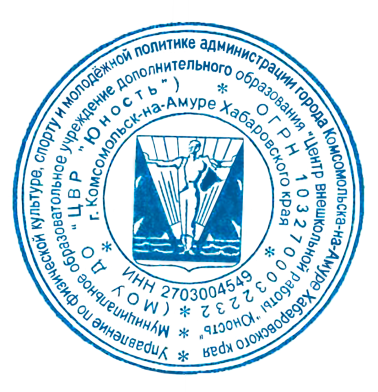 АДАПТИРОВАННАЯ  ДОПОЛНИТЕЛЬНАЯ ОБЩЕОБРАЗОВАТЕЛЬНАЯ ОБЩЕРАЗВИВАЮЩАЯ ПРОГРАММА(КРАТКОСРОЧНАЯ ДЛЯ ИНВАЛИДОВ)художественной направленности«Актёрское мастерство на русском жестовом языке»Срок реализации: 1 годВозраст обучающихся: 14-18 летСоставитель:                       Руина Анастасия Юрьевна   педагог дополнительного образования первой категорииг. Комсомольск-на-Амуре 2023 гСодержание программыРаздел №1 Комплекс основных характеристик дополнительной общеобразовательной общеразвивающей программы                                                                                   1.1. Пояснительная записка                                                                                           	     __________3  1.2. Цель и задачи программы                                                                                       ______________61.3. Учебный план                                                                                     _________________________7 1.4. Содержание программы___________________________________________________________8                                                                                         1.5.Планируемые результаты_________________________________________________________10Раздел №2  «Комплекс организационно – педагогических условий»:                                 2.1.Условия реализации программы   обучения                                                                          _____112.2. Формы контроля   _______________________________________________________________122.3. Оценочные материалы___________________________________________________________122.4. Методические материалы________________________________________________________13                                                                                                   2.5.Календарный учебный график_____________________________________________________172.6. План воспитательной работы_____________________________________________________ 19   Список источников                            __________________________________________________20                                                                                             Приложение_______________________________________________________________________21Раздел №1 Комплекс основных характеристик дополнительной общеобразовательной общеразвивающей программы1.1.   Пояснительная запискаАдаптированная дополнительная общеобразовательная общеразвивающая программа для инвалидов молодого возраста «Актёрское мастерство на русском жестовом языке» разработана в соответствии:  -     Федеральный Закон от 29 декабря 2012 г. № 273 «Об образовании в Российской Федерации»;Письмом Минобрнауки России «О направлении методических рекомендаций по реализации адаптированных дополнительных общеобразовательных программ, способствующих социально-психологической реабилитации, профессиональному самоопределению детей с ограниченными возможностями здоровья, включая детей-инвалидов, с учетом их особых образовательных потребностей» от 29 марта 2016 г. №ВК-641/09;Постановление Главного государственного санитарного врача Российской Федерации от 28.09.2020 г. № 28 «об утверждении санитарных правил СП 2.4. 3648-20 «Санитарно-эпидемиологические требования к организациям воспитания, обучения, отдыха и оздоровления детей и молодежи»;Приказ Минпросвещения России от 09.11.2018 г. № 196 «Об утверждении порядка организации и осуществления образовательной деятельности по дополнительным общеобразовательным программам»;Письмо Министерства образования и науки Российской Федерации от 18 ноября 2015 г. № 09-3242 «О направлении информации» (вместе с «Методическими рекомендациями по проектированию дополнительных общеразвивающих программ (включая разноуровневые программы)»);Концепция персонифицированного дополнительного образования детей в Хабаровском крае. Утверждена распоряжением правительства от 05.08.2019 №645-рп;Стандарт услуги по организации и осуществлению образовательной деятельности по дополнительным общеобразовательным (дополнительным общеразвивающим) программам детям в организациях, осуществляющих образовательную деятельность, на территории Хабаровского края (приказ Министерства образования и науки Хабаровского края от 30.01.2019 № 2);Положение о дополнительной общеобразовательной программе, реализуемой в Хабаровском крае (приказ Министерства образования и науки Хабаровского  края № 383 П от 26.09.2019);            -    Федеральный проект «Успех каждого ребёнка» с 1 октября 2018г-31 декабря 2024г. Формирование эффективной системы выявления, поддержки и развития способностей и талантов у детей и молодежи, основанной на принципах справедливости, всеобщности и направленной на самоопределение и профессиональную ориентацию всех обучающихся.           -    Распоряжения  Правительства Хабаровского края от 23 января 2015г №20-рп «О ходе реализации основных направлений государственной  молодёжной политики в Хабаровском крае». Концепция государственной молодёжной политики Хабаровского края на период до 2025 года,  разработана в целях обеспечения интересов общества и молодёжи Хабаровского края в области государственной молодёжной политики;          - Устав МОУ ДО «ЦВР «Юность».Театр – вид деятельности, направленный на социально-культурное развитие личности, раскрытие внутренних качеств, социализацию. Театральная деятельность способствует развитию эстетического вкуса, фантазии, воображения, формирует навыки общения и коллективного творчестваПрограмма включает в себя постановку спектакля (либо тематического вечера, концерта) знакомство с основами актерского мастерства и русского жестового языка, практические задания, тренинги и упражнения. Программа способствует раскрытию творческого потенциала и индивидуальности каждого ребенка, создает условия интересного и содержательного проведения свободного времени, приобщает к основным сферам культурной жизни и досуга.Направленность программы: художественная.Уровень освоения: стартовый, разноуровневая (для инвалидов-подростков возраста).АктуальностьАдаптированная программа театра-студии определяется необходимостью успешной социализации инвалидов  в современном обществе, его жизненным и профессиональным самоопределением, продуктивным освоением социальных ролей в широком диапазоне и творческой реализацией. Программа объединяет в себе различные аспекты театрально-творческой деятельности, необходимые как для профессионального становления, так и для практического применения в жизни.    Театр - это прежде всего игра, но игра по серьёзным правилам. В процессе освоения программы инвалиды познают театральное искусство по средствам игры. Каждое упражнение проходит в игровой форме, что привлекает даже самых взрослых студийцев.          Программа включает в себя изучение русского жестового языка (языка глухих людей). Спектакли, концерты, тематические вечера на русском жестовом языке – новое направление в театральном искусстве.Овладев навыками актёрского мастерства люди с инвалидностью станут уверенней в себе, возможно сориентируются на будущую профессию, если даже не творческую, то будут обладать креативным подходом в любой направленности трудовой деятельности.Адаптированная программа «Актёрское мастерство на русском жестовом языке» рассчитана на подростков (от 14 до 18 лет) любых форм инвалидности (преимущественно для инвалидов по слуху и зрению, с ментальными нарушениями). Предварительного кастинга для поступления в студии нет, так как программу может освоить любой, даже не имеющий талант с рождения.Новизна программыПрограмма впервые реализуется в Муниципальном образовательном учреждении дополнительного образования «Центр внешкольной работы «Юность» на базе Инклюзивного любительского театра «Неформат». Театр «Неформат» - единственный театр на Дальнем Востоке, который ставит спектакли на русском жестовом языке. Результат комплексной программы – спектакль на русском жестовом языке с голосовым переводом, который будет доступен для понимания всех групп инвалидности (преимущественно инвалидов по слуху).Отличительные особенности. Программа разработана для инвалидов молодого возраста (преимущественно для инвалидов по слуху и зрению, с ментальными нарушениями). Обучение происходит в игровой форме с помощью языка жестов, обучающимся предлагаются игры на развитие памяти и внимания, ритмические и пластические игры и движения, различные упражнения на развитие воображения, фантазии, мимики и жестов. Обучающиеся получают навыки социального взаимодействия через репетиции, театральную деятельность.Программа основана на личностно-ориентированным подходе к образованию с использованием здоровьесберегающих технологий, способствует сохранению и укреплению физического и социального здоровья обучающихся. Содержание программы ориентировано на создание и обеспечение необходимых условий для личностного развития, профессионального самоопределения, социализации и адаптации к жизни в обществе.Отличительной особенностью программы является ее адаптация под запросы конкретного ребенка. Это выражается в выборе форм и методов организации деятельности.Приоритетным направлением в программе является работа на результат – постановка спектакля (концерта, тематического вечера) на русском жестовом языке. Педагогическая целесообразность программы заключается в возможности средствами театра помочь обучающимся с инвалидностью раскрыть их творческие способности, повысить уровень общей культуры и эрудиции. Программа предоставляет возможность, помимо получения базовых знаний, эффективно подготовить обучающихся с инвалидностью к адаптации и социализации в окружающей среде. Познавательная и общекультурная роль театрального воспитания, развитие фантазии и наблюдательности, памяти и внимания, ассоциативного мышления, культуры чувств, пластики и речи, моделирование в игре жизненных ситуаций способствуют творческому развитию подростков.Программа позволит подросткам поверить в свои силы и возможности, раскрыть творческие способности, забыв об ограниченных возможностях, доказав показом спектакля, что театр доступен каждому!Адресат программыЦелевая аудитория программы – группа инвалидов молодого возраста от 14 до 18 лет с нарушением слуха и зрения, ментальными нарушениями. Возрастные особенности: подростковый возраст, период развития личности и интеграции в общество, профессионального самоопределения, формирование самооценки.Количество обучающихся в группе до 15 человек. Условия набора в группу – по желанию, с учётом возрастных особенностей детей, без ограничений и специальных требований к уровню их подготовленности.Объём программы и режим работыМежду занятиями обязательно организуется перемена 15 минут, а в процессе занятий происходит смена деятельности.Форма организации занятий  - комплексная (включает в себя предметы: актёрское мастерство, сценический жестовый язык), по уровню освоения программа является разноуровневой (линейной).Формы организации занятийГрупповые, индивидуальные, парные.1.2. Цель и задачи программы.Цель: Развитие творчески   активной личности подростков с инвалидностью в процессе постановки спектакля (концерта, тематического вечера), содействие их жизненному и профессиональному самоопределению.Задачи:предметные: - ознакомить обучающихся с основами театральной деятельности, актерского мастерства и русского жестового языка; - поставить спектакль (концерт, тематический вечер) на русском жестовом языке;метапредметные: - развивать творческие артистические способности обучающихся;- формировать и развивать коммуникативные, и организаторские способности обучающихся;- способствовать социализации и адаптации обучающихся к жизни в обществе;- популяризировать русский жестовый язык (уметь общаться с глухими на их родном языке). личностные: - предоставить возможность каждому обучающемуся играть на сцене независимо от ограниченности возможностей здоровья, проявляя фантазию и воображение; - формировать художественно - эстетический вкус, - развивать социальную активность личности.1.3. Учебный план1.4. Содержание программыАдаптированная программа обучения содержит направления «основы актёрского мастерства» и «сценический русский жестовый язык».   	Направление «Основы актёрского мастерства» нацелена на формирование духовной культуры. Согласно заданной цели, оно способно решить одновременно несколько задач:- через игру и коммуникативную деятельность – способствовать социализации инвалидов молодого возраста, развить творческие их способности и эмпатию, раскрыть индивидуальность, научить быть в гармонии с собой; -  через чтение и анализ художественной литературы – способствовать формированию духовной культуры, выработать отношение к истинным ценностям, (в том числе, к художественному слову), воспитать эстетический вкус.    Реализация программы позволяет педагогу увидеть студийцев в активной деятельности,  сформировать индивидуальный план его развития и своевременно скорректировать издержки.Направление «Сценический русский жестовый язык» направлен на развитие специальных качеств актера (аппарата воплощения), которые, проявляясь в связи с двигательной деятельностью, расширяют образное мышление в целом, обостряют чуткость и восприимчивость ко всем проявлениям сценической среды, позволяют улавливать и откликаться на них точными по смыслу и разнообразными по окраске реакциями.I Раздел. Я и мирТема 1. Я наблюдаю мир.Теория: Объяснение темы «Я наблюдаю мир». Понятие игра. Возникновение игры. Актуальность игры. Практика: Упражнения на развития внимания: «Сказка», «Ассоциация», «Борьба стихий»,  «Ладонь», «Фотография», «Три точки» и др.Тема 2. Я осязаю мир.Теория: Объяснение темы «Я осязаю мир ».Значение в театральном искусстве игры. Практика: Упражнения на  развитие внимания: «Круги внимания», «Звуки по вибрации» и др.Тема 3. Я обоняю мир.Теория: Объяснение темы «Я обоняю мир». Понятие театральная игра. Значение театральной игры. Практика: Упражнения на развитие внимания, памяти, воображения: «Узнать запахи», «Ощущения запаха», «Вкусовые ощущения», «Фотография» и др. Тема 4. Язык жестов, движений и чувств (эмоции).Теория: Понятие жесты, движения, чувства. Значение их в театральном искусстве. Введение в предмет «Сценический русский жестовый язык». Способы развитие психических и психофизических качеств. Практика: Общие двигательные навыки. Вводные упражнения. Вводная композиция. Дактильная азбука. Жест-слово. Упражнения на внимание, память, силу, выносливость, скорость, ловкость и др. Упражнения на раскрепощение, развитие артикуляции: «Информация через стекло. Дальнее расстояние», упражнения на предлагаемые обстоятельства: «Эмоциональная память», «Цветение и увядание», «А я – чайник», «Лес». II Раздел. Я и мир предметовТема 5. Предметы, принадлежащие мне.Теория: Объяснение темы «Я и мир предметов». Понятие мышечно-двигательный аппарат. Практика: Комплексные упражнения для развитие мелкой моторики рук. Упражнения на развитие внимания и воображения: «Изучение комнаты», «Первая буква», «Любимое место в мире», «Я – предмет» и др.Тема 6. Предметы в моем доме.Теория : Беседа о предметах в моём доме. Практика: Упражнения на развитие фантазии, воображения, внутреннего видения: «Изображения предметов», «Внутренний монолог» и др.Тема 7. Предметы улиц, городов.Теория: Беседа о предметах городов, улиц.Практика: Упражнения на развитие фантазии, воображения, внутреннего видения: «Изображение предметов улиц, городов», «Внутренний монолог», «Этюды на предлагаемые обстоятельства» и др.III Раздел. Я и мир литературного творчестваТема 8. Мир литературного произведения на русском жестовом языкеТеория: Объяснение темы «Я и мир литературного творчества на русском жестовом языке». Специфика русского жестового языка. Дактиль. Жест-слово. Перевод на русский жестовый язык.Практика: Подготовка этюда на русском жестовом языке. Тема 9. Стихотворения на русском жестовом языкеТеория: Понятие стихотворения. Специфика перевода поэзии на русский жестовый язык. Практика: Этюды на поговорки, пословицы, народные сказки др.Тема 10. Жестовое пениеТеория: Понятие жестовое пение. Перевод песен на русский жестовый язык. Темпо-ритм и мелодичность языка жестов.Практика: Инсценировка песен на русский жестовый язык.   III Раздел. Репетиционно- постановочная работа.Теория: Читка сценария. Перевод на русский жестовый язык. Распределение ролей.Практика: Репетиции отчетной показательной программы (показательные занятия. Инсценировка стихотворений, этюдов и др.1.5. Планируемые результатыОжидаемые результаты Предметные:знать:-    7-10 произведений литературных произведений;- придумывать простейший бытовой сюжет, используя опорные слова, обозначающие действия;-    показывать индивидуальный этюд по опорным словам, коллективный этюд с 1-3 партнерами;владеть:-основами русского жестового языка;- элементами внутренней техники актера;- представлять движения в воображении и мыслить образами;Метапредметные:-    описывать картины, возникающие перед внутренним взором;-    развивать в течение 2-3 минут тему, предложенную педагогом;-    приемами аутотренинга и релаксации.   Личностные:- представлять движения в воображении;- быть уверенным и раскрепощенным перед публикой.владеть:- техникой снятия мышечных и психологических комплексов «зажатости».В результате реализации программы каждый будет знать:- специфику театрального искусства на русском жестовом языке;- теоретические основы актёрского мастерства;- этапы работы над спектаклем;- законы сценического действия;- принципы построения литературной композиции;- основы русского жестового языка.Научатся:- воспроизводить свои действия в заданной ситуации;- представлять движения в воображении и мыслить образами;- находить верное органическое поведение в предлагаемых обстоятельствах;- самостоятельно работать над сценическим образом и ролью;- самостоятельно анализировать постановочный план;- создавать точные и убедительные образы.Овладеют: - элементами внутренней и внешней техники актёра;- приёмами аутотренинга и релаксации;- словесным действием в спектакле;- дактильной азбукой;- разговорным уровнем русского жестового языка.По окончанию  обучения у обучающихся  должно быть сформировано умение  самоопределяться (делать выбор); проявлять инициативу в организации праздников, концертов, спектаклей и других форм театральной деятельности;  быть неравнодушным по отношению к людям, миру искусства и природы.В результате реализации адаптированной программы обучающиеся становятся настоящими любителями театра – активными участниками конкурсов, фестивалей, осознают ценность своей театрально-творческой деятельности для окружающих.Раздел №2 Комплекс организационно-педагогических условий:2.1.Условия реализации программыНабор обучающихся  осуществляется с предварительным выявлением задатков и склонностей  к театральному виду деятельности.   Психолого-педагогические условия реализации программы включают: Условия реализации программы:Материально-техническое обеспечениеДля организации и осуществления воспитательно-образовательного процесса с учащимися театра-студии необходим ряд компонентов, обеспечивающих его эффективность:- наличие учебных и служебных помещений (зала для проведения репетиционных занятий, сцены, гардероба, санитарных комнат);-  стулья;- кубы различных форм;- световое оборудование;- реквизиты, костюмы;- ширмы (стационарные, передвижные);- компьютер;- музыкальные колонки с высокочастотной вибрацией.Информационное обеспечение:Аудио, видео, фото, интернет источники, литература, наглядные пособия, раздаточный материал, приложения и компьютерные программы для обработки фото, видео и аудиоматериалы.Кадровое обеспечение:Специалист, работающий с инвалидами по слуху и обучающий основам русского жестового языка – сурдопереводчик. Педагог по актёрскому мастерству, режиссёр.2.2. Формы контроляПедагогический мониторинг позволяет в системе отслеживать результативность образовательного процесса. Педагогический мониторинг включает в себя традиционные формы контроля (входящий, промежуточный) (Приложение 1).Методами мониторинга являются анкетирование, интервьюирование, тестирование, наблюдение, социометрия.На начальном этапе обучения программой предусмотрено обязательное выявление интересов, склонностей, потребностей учащихся, уровень мотивации, а также уровень творческой активности.Основными формами подведения итогов по программе  является участие учащихся театра-студии в театральных конкурсах, смотрах, фестивалях местного, регионального, российского уровня. 2.3.Оценочные материалыМониторинг учащихся проходит 3 раза в год: сентябрь – входящий мониторинг, декабрь – промежуточный,  май – промежуточный (итоговый по окончанию программы). Знания и умения воспитанников оцениваются по 5-ти бальной системе по каждому предмету: актёрское мастерство (практика), знания о театре (теория), сценический русский жестовый язык. Для диагностики теоретических знаний используется тест, который воспитанники заполняют через гугл формы: https://docs.google.com/forms/d/e/1FAIpQLSeKu58NAC1YSpdKHKtff9AdItDyTBHCU_Q1K78I566VDmBmZw/viewform?usp=sf_link (Приложение 2)2.4. Методические материалыТехнологии Здоровьесберегающие основы программыПроблемы сохранения здоровья, привитие навыков здорового образа жизни, создание условий, направленных на укрепление здоровья, сохранение здоровья физического, психического и духовного, очень актуальны сегодня. Следует обеспечить  возможность сохранения здоровья за период всего его обучения, сформировать у него необходимые знания, умения и навыки по здоровому образу жизни, научить использовать полученные знания в повседневной жизни.Здоровье обучающихся - это политика, в которой заложено наше будущее. В соответствии с Законом «Об образовании» здоровье  Методы обучения и воспитания:- Обучения (монологический, диалогический, алгоритмический, показательный).- Преподавания (объяснительный, информационно-сообщающий, иллюстративный).- Учения (репродуктивный, исполнительский, поисковый, проблемный).-  Воспитания (убеждения, упражнения, личный пример).   Формы проведения учебных занятий подбираются с учетом цели и задач, познавательных интересов и индивидуальных возможностей воспитанников, специфики содержания данной образовательной программы и возраста учащихся:· Ролевые игры;· Упражнения на взаимодействия в группе;· Тренинги;· Творческие задания;· Конкурсы (участие в районных, областных и всероссийских);· Проигрывание ситуаций;· Дискуссии;· Встречи с актерами, режиссерами;· Экспресс тесты и опросы;· Беседы;          · Показы;          · Шоу;          · Творческие вечера;          · Праздники.Дидактические материалы: тексты пьес и песен, сценарии концертов и тематических вечеров, бланки с изображением дактильной азбуки, музыкальная и световая партитура.Психологическое обеспечение программы включает в себя следующие компоненты:-  Создание комфортной, доброжелательной атмосферы на занятиях;- Проведение психологического тестирования с целью выявления направленности личности;- Побуждение творческого воображения учащихся к практической и творческой деятельности;- Применение индивидуальных групповых и массовых форм обучения относится к приоритетным направлениям государственной политики в сфере образования.   Обозначая цели деятельности по здоровьесбережению,  мы исходили из полученных сведений о фактическом состоянии здоровья обучающихся, о неблагоприятных для здоровья факторах, о выявленных достижениях педагогической науки и практики в сфере здоровьесбережения.Специфика театральной деятельности театра-студии открывает большие возможности для сохранения и укрепления здоровья. Помимо традиционных мероприятий по здоровьесберегающей деятельности: занятие на свежем воздухе; тренинги с участием психолога; беседы с участием медицинского  работника; разминки; упражнений для снятия психофизических зажимов на занятиях также используется элементы системы пилатеса, дыхательная гимнастика А.Н. Стрельниковой и З. Савковой.Актёрское мастерство помогает обучающимся  контролировать свои эмоции и чувства,  выполнять этюды на воображение, чувство правды, логику переживаний и последовательность действий, развивает умение работать с партнером, поскольку общение играет не менее важную роль общение – взаимодействие с партнером на сцене, умение слушать, слышать друг друга и адекватно реагировать на партнера. На каждом занятии предусматривается смена двигательного режима, режим движения наглядного учебного материла, постоянный зрительный поиск. На учебном занятии в соответствии с требованиями  СанПиН соблюдается питьевой режим, проветривание кабинета на перерывах. Мониторинг состояния физического и психического здоровья обучающихся представляет собой замкнутый цикл, который включает в себя систему мер: на входе (в начале года) мониторинг по сохранению и укреплению физического и психологического здоровья обучающихся;  на выходе (в конце года) мониторинг позволяющий оценить эффективность работы и выработать новые рекомендаций.  Такая система работы и отслеживания образовательной и внеучебной деятельности в области формирования здорового образа жизни обучающихся позволяет вносить изменения и делать корректировку всей дальнейшей работы по сохранению и укреплению здоровья обучающихся. 2.5. Календарный учебный график 2023-2024г2.6. План воспитательной работы на 2023-2024 учебный год Инклюзивного любительского театра «Неформат»2.7. Список источниковСписок литературы для педагога:1.   Андрачников С.Г. Теория и практика сценической школы. - М., 2006.2.  Аникеева Н.П. Воспитание игрой. Книга для учителя. – М.: Просвещение, 2004.3. Генералова И.А. Мастерская чувств. – М., 2006.4.  Горчаков Н.М. Режиссерские уроки Станиславского. - М., 2001.5. Гиппнус С.В. Гимнастика чувств. Тренинг творческой психотехники. - Л.-М.: Искусство, 2002.7. Концепция персонифицированного дополнительного образования детей в Хабаровском крае от 05.08.2019г.8.  Корогодский З.Я. Начало, СПб, 2005.9.Курбатов М. Несколько слов о психотехнике актера. М., 2004. 10. Невский Л. А. Ступени мастерства. - М.: Искусство, 2005.11.  Новицкая Л.П. Тренинг и муштра. - М., 2002.12. Письмо Министерства образования и науки  РФ от 18.11.2015г. № 09-3242 Метод. рекомендации по ДОП13. Поламишев А. М. Мастерство режиссера. Действенный анализ пьесы. -М.: Просвещение, 2006.14. Правила ПФ Миниобр Хабаровского края от 26.09.2019г. №1321 15. Приказ Минпрос РФ от 09 ноября 2018 г. № 19616. СанПиН 2.4.3648-20 (от 28.09.2020г. № 28)17. Федеральный закон  от 29.12.2012 г. № 273-ФЗ  «Об образовании в РФ».18. Щуркова Н. Е. Воспитание: Новый взгляд с позиции культуры. - М.: Педагогический поиск, 2005.19.  Чистякова М.И. Психогимнастика.-М: Просвещение, 2004.20.  Эфрос А.В. Профессия: режиссер. - М., 2000.21. Эфрос А.В. Репетиция-Любовь моя. - М.: 2001.Список литературы для обучающихся:Гиппнус С.В. Гимнастика чувств. Тренинг творческой психотехники. - Л.-М.: Искусство, 2002.Невский Л. А. Ступени мастерства. - М.: Искусство, 2005. Новицкая Л.П. Тренинг и муштра. - М., 2002.Чистякова М.И. Психогимнастика.-М: Просвещение, 2004.Приложение 1Входящий  мониторинг Итоги:Низкий уровень (0-7 балов)Средний уровень(8-12 балов)Высокий уровень (свыше 12 балов)Приложение 2Тест для определения теоретических знаний о театре 1.    Что такое театр?А) род искусства;Б) представление, спектакль;В) здание, где происходит театральное представление;Г) всё, выше перечисленное2. Какие вы знаете виды искусства (нужное подчеркнуть):Музыка, живопись, политика, скульптура, школа, архитектура, танец, торговля,  кино, театр, футбол;3. В оперном спектакле актеры…..а) говорят;б) танцуют;в) поют;г) развлекаются;4. В драматическом спектакле актеры…..а) говорят;б) танцуют;в) поют;г) развлекаются;5. В балетном спектакле актеры…..а) говорят;б) танцуют;в) поют;г) развлекаются;6. Как называется текст в опере?а) монолог;б) пьеса;в) ария;г) позиция;7. Соотнесите понятия с определением:Комедия – это…Трагедия – это…Мелодрама – это…А) жанр художественного произведения, характеризующийся юмористическим или сатирическим подходом;Б)  жанр художественного произведения, предназначенный для постановки на сцене,в котором сюжет приводит персонажей к катастрофическому (печальному) исходу;В) жанр художественной литературы, театрального искусства и кинематографа, произведения которого раскрывают духовный и чувственный мир героев в особенно ярких эмоциональных обстоятельствах на основе контрастов: добро и зло, любовь и ненависть;Г) всё, выше перечисленное 8. Как называется текст, по которому играют актеры в спектакле?А) пьесаБ) мизансценаВ) утренникГ) всё, выше перечисленное9. Перечислите виды театров, которые вы знаете?_____________________________________________________________________________________________10. Что такое афиша?А) видовое название произведений драматургии, предназначенных для исполнения со сцены, а также для теле- и радиоспектаклей;Б) объявление о спектакле, концерте, лекции и т. п., вывешиваемое на видном месте;В) объявление у касс театра, концертного зала, цирка и т. п. о том, что все билеты на предстоящее представление распроданы;Г) расположение актёров на сцене в тот или иной момент спектакля (съёмок);11. Как называется первый спектакль?А) аншлагБ) премьераВ) мизансценаГ) этюд12. Что такое аншлаг?А) видовое название произведений драматургии, предназначенных для исполнения со сцены, а также для теле- и радиоспектаклей;Б) объявление о спектакле, концерте, лекции и т. п., вывешиваемое на видном месте;В) объявление у касс театра, концертного зала, цирка и т. п. о том, что все билеты на предстоящее представление распроданы;Г) расположение актёров на сцене в тот или иной момент спектакля (съёмок);13. Оркестровая яма – это…А) обособленное заглублённое помещение перед сценой длиной не менее ширины расчётного игрового портала сцены, предназначенное для размещения оркестра, сопровождающего спектакль;Б) здание музыкального театра, в котором проходят, прежде всего, представления опер, оперетт и балетов;В) окоп;Г) углубление в земле для посадки деревьев;14. Распределите места зрительного зала по порядку, начиная ближних от сцены:Балкон, партер, галерка, амфитеатр, бельетаж;15. В каком помещении театра находится буфет:А) фойе;Б) сцена;В) кулисы;Г) галерка;16. Что можно делать зрителю во время спектакля (нужное подчеркнуть): Хлопать, топать, кричать, смеяться;17. Перерыв между актами (частями спектакля) называется:А) антрактБ) аншлагВ) фойеГ) мизансцена18. Кто такой режиссер?А) работник сцены;Б) Художественный руководитель и организатор театральной, эстрадной, цирковой, кинематографической постановки или радио- или телепередачи; постановщик;В) художественный оформитель;Г) всё, выше перечисленное;19. Соедини цеха стрелками названием их производства в театре:Гримерный                                поддельные предметы, похожие на настоящиеШвейный                                  костюмыБутафорский                            грим20. Что такое софиты?А) осветительные приборы;Б) ноты;В) актеры;Г) звуковой эффект;21. Соедините понятия с определением стрелками:Грим КулисыДекорацииАмплуаМассовка22. Как называется профессия человека, который отвечает за звуки и музыку в спектакле?А) звукорежиссер;Б) осветитель;В) рабочий сцены;Г) режиссер;23. Кто придумывает для спектакля декорации, грим, костюмы: А) режиссер;Б) художник;В) звукорежиссер;Г) осветитель;24. Генеральная репетиция это…А) первая репетиция;Б) последняя репетиция перед спектаклем;В) репетиция, на которую приглашаются генералы;Г) репетиция с музыкой и светом.РАССМОТРЕНОна заседанииметодического объединенияПротокол № __1_от «__01_ » __09__2023  г. ПРИНЯТО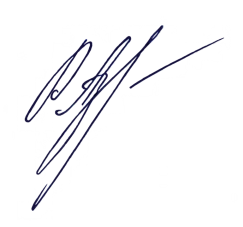 педагогическим советомМОУ ДО «ЦВР «Юность»Протокол № __1_от «__01__» ___09__  2023 г. УТВЕРЖДАЮДиректор МОУ ДО«ЦВР «Юность»________ А.Л. РусаковаПриказ №__117___ от «__01»____09_____2023г. ПериодПродолжительность занятийКол-во занятий в неделюКол-во часов в неделюКол-во недельКол-во часов в год1 год обучения2 ч2436144 ч№Наименование разделаКоличество часовКоличество часовКоличество часовФормы контроля№Наименование разделаВсегоТеорияПрактикаФормы контроля1 Я и мир561442Наблюдения на занятиях1.1.Я и моя Родина624Наблюдения на занятиях1.2.Я наблюдаю мир1028Наблюдения на занятиях1.3Я осязаю мир1028Наблюдения на занятиях1.4.Я обоняю мир1046Наблюдения на занятиях1.5.Язык жестов, движений и чувств (эмоции)20614Наблюдения на занятиях2 Я и мир предметов32725Наблюдения на занятиях2.1.Предметы, принадлежащие мне14410Наблюдения на занятиях2.2.Предметы в моем доме826Наблюдения на занятиях2.3.Предметы улиц, городов1028Наблюдения на занятиях3Я и мир литературного творчества261412Наблюдения на занятиях, выступления на концертах3.1.Мир литературного произведения на русском жестовом языке1486Наблюдения на занятиях, выступления на концертах3.2Стихотворения на русском жестовом языке633Наблюдения на занятиях, выступления на концертах3.3Жестовое пение642Наблюдения на занятиях, выступления на концертах4Репетиционно- постановочная работа301020Наблюдения на занятиях, выступления на концертах, конкурсах, спектаклях, тестированиеИтого часов1444995Методыформы и приёмыНаглядныйРассматривание фото, иллюстраций. Просмотр учебных фильмов, презентаций, видео спектаклей.ИнформационноРецептивныйОбследование декораций, реквизита, с использованием различных анализаторов (зрительных, тактильных).РепродуктивныйВоспроизводство знаний своих способов деятельности (фантазирование на заданную тему, показ этюдов)практический Использование  на практике полученных знаний и увиденных приёмов работы. Этюды, игровые ситуации, обыгрывание реквизита и декораций, спектакли, открытые уроки, конкурсы, элементарная поисковая деятельность.СловесныйОбъяснение сверхзадачи, предлагаемых обстоятельств, сквозного действия. Беседы, дискуссии, обсуждение ситуаций, чтение  литературы.  ПроблемныйПостановка проблемы и поиск её решения. Творческое использование готовых заданий, самостоятельное их преобразованиеигровойИспользование театральных игр для организации деятельности.частично-поисковый Решение проблемных задач с помощью педагога и самостоятельно.Личностноориентированная технология Направлена на гуманное отношение и включает в себя: педагогическую любовь к обучающимся, заинтересованность в их судьбе; оптимистическую веру в обучающегося; сотрудничество, мастерство общения; отсутствие прямого принуждения; терпимость. Поэтому педагоги должны создавать каждому обучающемуся ситуацию успеха, одобрения, поддержки, доброжелательности, чтобы каждое занятие, приносило ему радость; предоставлять возможности и помогать, реализовать себя в любых видах деятельностиИКТ - технологии Театрализованная деятельность с использованием презентационного материала, мультимедийных пособий приобретает новую окраску, проходит более эмоционально, выразительно, что в итоге и способствует повышения уровня развития творческих способностей обучающихся.Освещения деятельности студии по средством интернет сетей способствует актуализации театрального направления.Игровые педагогические технологии:       Создание творческой атмосферы обучения творчеству. Целью игровых технологий является решение ряда задач:  дидактических (расширение кругозора, познавательная деятельность; формирование определенных умений и навыков, необходимых в практической деятельности);  развивающих (развитие внимания, памяти, речи, мышления, воображения, фантазии, творческих идей, находить оптимальные решения);  воспитывающих (воспитание самостоятельности, воли, формирование нравственных, эстетических и мировоззренческих позиций, воспитание сотрудничества, коллективизма, общительности);  социализирующих (приобщение к нормам и ценностям общества; адаптация к условиям среды).МесяцДатаТема занятияФорма проведенияК-во часовФорма контроляПримечание09030610I Раздел. Я и мирЯ и моя РодинаБеседа-диалог, сочинение этюдов, импровизация6Наблюдения на занятиях, тестирование0913172024272.Я наблюдаю мир.Беседа-диалог, сочинение этюдов, импровизация10Наблюдения на занятиях, тестирование1001040811153.Я осязаю мир.Театрализованная игра, беседа-диалог, рассказ педагога10Наблюдения на занятиях, тестирование101118222529014.Я обоняю мир.беседа-диалог, рассказ педагога10Наблюдения на занятиях, тестирование111205081215192226290306 5.Язык жестов, движений и чувств (эмоции).Театрализованные игры, индивидуальные творческие задания, беседа-диалог.20Наблюдения на занятиях, тестирование120110131720242710II Раздел. Я и мир предметов1.Предметы, принадлежащие мне.Театрализованная игра, беседа-диалог,рассказ педагога, импровизация14Наблюдения на занятиях, тестирование01141721242.Предметы в моем доме.беседа-диалог, рассказ педагога, импровизация8Наблюдения на занятиях, тестирование010228310407113.Предметы улиц, городов.Театрализованные игры, индивидуальные творческие задания, беседа-диалог.10Наблюдения на занятиях, тестирование020314182125280411III Раздел. Мир литературного произведения на русском жестовом языке  Литературные произведения на русском жестовом языкеТеатрализованная игра, беседа-диалог,рассказ педагога, импровизация14Наблюдения на занятиях, тестирование031418212. Стихотворения на русском жестовом языкеБеседа-диалог, сочинение сказок, импровизация6Наблюдения на занятиях, тестирование03042528013. Жестовое пениеТеатрализованная игра, беседа-диалог, рассказ педагога, импровизация6Наблюдения на занятиях, тестирование0405040811151822252906131620232730IV Раздел Репетиционно- постановочная работа.Организация спектаклей. Сочинение сказок, придумывание историй для постановки..     Изготовление и ремонт атрибутов и пособий к спектаклям.30Наблюдения на занятиях, выступления на концертах, конкурсах, спектаклях, тестированиеМесяцМероприятиесентябрьРодительское собрание.Проведение инструктажа по технике безопасности (правила эвакуации, правила дорожного движения, правила поведения).Литературно-патриотическая гостиннаяПоздравление летних именинниковУчастие в Инклюзивном фестивале «Открытая рампа. Вход свободный»октябрьУчастие в  мероприятии «Библиосумерки»Мероприятие «Ура, каникулы!»Участие в поэтическом конкурсе «Поэзия Хабаровского края»НоябрьПосвящение в студийцы-театралы, праздник, чаепитие.Проведение инструктажа по технике безопасности (Правила личной безопасности на улице, правила пожарной безопасности, правила безопасности на льду).Участие в городском конкурсе «Времена года»декабрьНовогодний праздник.Родительское собрание.ЯнварьМероприятие «Ура, каникулы!»Проведение инструктажа по технике безопасности (правила безопасности при общении с животными, правила общения по телефону, правила поведения, когда ты один дома).ФевральПраздник «День будущих защитников»МартПраздник «Наши девочки-лучше всех!»Премьеры спектаклейУчастие в региональном  фестивале «Театральное зазеркалье», посещение спектаклей, мастер-классов.АпрельУчастие в городском   фестивале «Волшебство театра», посещение спектаклей, мастер-классов.майВыезд на природу в честь закрытие театрального сезона.Родительское собрание.Участие в поэтическом конкурсе «Выжить, чтобы победить»№ФИОАктерское мастерствоРусский жестовый языкТеоретические знанияИтого